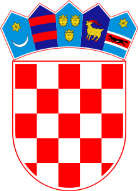 REPUBLIKA HRVATSKA	VARAŽDINSKA ŽUPANIJAOPĆINA VIDOVEC Jedinstveni upravni odjelKLASA: 112-01/23-01/003
URBROJ: 2186-10-03/1-23-01				
Vidovec, 12. srpnja 2023.Na temelju članka 29. vezano uz članak 19. Zakona o službenicima i namještenicima u lokalnoj i područnoj (regionalnoj) samoupravi (“Narodne novine” broj 86/08, 61/11, 4/18 i 112/19) i članka 9. Pravilnika o unutarnjem redu Jedinstvenog upravnog odjela Općine Vidovec („Službeni vjesnik Varaždinske županije“ broj 86/21, 42/22, 44/22 i 107/22) pročelnica Jedinstvenog upravnog odjela Općine Vidovec, raspisujeOGLAS
za prijam u službu na određeno vrijeme Na radno mjesto:VIŠI REFERENT/ VIŠA REFERENTICA ZA KOMUNALNO GOSPODARSTVO -  1 izvršitelj/ica, na određeno vrijeme, zbog obavljanja poslova čiji opseg se privremeno povećao, najdulje do godinu dana,  uz obvezni probni rok od 2 (dva) mjesecaUVJETI:sveučilišni prvostupnik ili stručni prvostupnik ekonomske ili upravne strukenajmanje jedna godina radnog iskustva na odgovarajućim poslovimaorganizacijske sposobnostipoložen državni ispitpoznavanje rada na računalu.Pored navedenih uvjeta osobe moraju ispunjavati i opće uvjete za prijam u službu iz članka 12. Zakona o službenicima i namještenicima u lokalnoj i područnoj (regionalnoj) samoupravi (“Narodne novine” broj 86/08, 61/11, 4/18 i 112/19 - u daljnjem tekstu: ZSN), a u službu ne može biti primljena osoba za čiji prijam postoje zapreke iz članka 15. i 16. ZSN.Radnim iskustvom na odgovarajućim poslovima podrazumijeva se radno iskustvo (služba u upravnim tijelima jedinice lokalne ili područne (regionalne) samouprave, državna služba, javna služba, radni odnos, samostalno obavljanje profesionalne djelatnosti ili obavljanje poslova u međunarodnim organizacijama) ostvareno na poslovima navedenog stupnja obrazovanja (stručne spreme) i struke.Prijavu na oglas mogu podnijeti i prijavitelji koji nemaju položen državni ispit, uz uvjet da predmetni ispit polože u roku od godine dana od prijma u službu. Okolnost da prijavitelji imaju položen ispit, ne daje im prednost prilikom prijma u službu u odnosu na prijavitelje koji ispit nisu položili.Na Oglas se mogu ravnopravno prijaviti osobe oba spola.Osobe koje prema posebnim propisima ostvaruju pravo prednosti u odnosu na ostale kandidate samo pod jednakim uvjetima, moraju se u prijavi pozvati na to pravo, odnosno uz prijavu priložiti svu propisanu dokumentaciju prema posebnom zakonu i to:- kandidat koji se poziva na pravo prednosti pri zapošljavanju u skladu s člankom 101. Zakona o hrvatskim braniteljima iz Domovinskog rata i članovima njihovih obitelji („Narodne novine“ broj 121/17, 98/19, 84/21), čl. 48.f Zakona o zaštiti vojnih i civilnih invalida rata („Narodne novine“ broj 3/92, 57/92, 77/92, 27/93, 58/93, 02/94, 76/94, 108/95, 108/96, 82/01, 103/03, 148/13, 98/19), čl. 9. Zakona o profesionalnoj rehabilitaciji i zapošljavanju osoba s invaliditetom („Narodne novine“ broj 157/13, 152/14, 39/18, 32/20) te čl. 22. Ustavnog zakona o pravima nacionalnih manjina („Narodne novine“ broj 155/02, 47/10, 80/10, 93/11, 93/11).Kandidat koji se poziva na pravo prednosti pri zapošljavanju u skladu s čl. 101. Zakona o hrvatskim braniteljima iz Domovinskog rata i članovima njihovih obitelji uz prijavu na Oglas dužan je priložiti, osim dokaza o ispunjavanju traženih uvjeta, i sve potrebne dokaze dostupne na stanici Ministarstva hrvatskih branitelja.Kandidat koji se poziva na pravo prednosti pri zapošljavanju u skladu s člankom 9. Zakona o profesionalnoj rehabilitaciji i zapošljavanju osoba s invaliditetom uz prijavu dužan je osim dokaza o ispunjavanju traženih uvjeta, priložiti i dokaz o utvrđenom statusu osobe s invaliditetom.Pod jednakim uvjetima podrazumijeva se da ukoliko na kraju provedenog pismenog testiranja kandidata i provedenog intervjua s istima, kandidati koji su po rang listi ostvarili najveći i isti broj  ukupnih bodova, prednost pri zapošljavanju ima onaj kandidat koji se u svojoj prijavi pozvao na to pravo i isto dokazao s dokazima.U službu se prima uz obvezni probni rad u trajanju od dva mjeseca sukladno članku 28. stavku 5. ZSN.Sa kandidatima prijavljenim na Oglas koji ispunjavaju formalne uvjete provesti će se testiranje radi provjere znanja i sposobnosti putem pisanog testiranja i intervjua. Ako kandidat ne pristupi testiranju smatra se da je povukao prijavu na Oglas.Na službenoj mrežnoj stranici Općine Vidovec www.vidovec.hr  (Natječaji) naveden je opis poslova i podaci o plaći radnog mjesta koje se popunjava, način obavljanja prethodne provjere znanja i sposobnosti kandidata, područja te pravni i drugi izvori za pripremanje kandidata za tu provjeru.Na istoj mrežnoj stranici Općine Vidovec i na oglasnoj ploči Općine Vidovec objaviti će se vrijeme održavanja prethodne provjere znanja i sposobnosti kandidata, najmanje 5 dana prije održavanja provjere.U prijavi na Oglas potrebno je navesti osobne podatke kandidata (osobno ime, adresu stanovanja, broj mobitela/telefona, adresu elektroničke pošte). Prijavu je potrebno vlastoručno potpisati. Uz prijavu je potrebno priložiti:kratak životopis,presliku isprave: važeća osobna iskaznica, vojna iskaznica, putovnica ili domovnica kao dokaz hrvatskog državljanstva sukladno članku 29. stavku 1. Zakona o hrvatskom državljanstvu (“Narodne novine” broj 53/91, 70/91, 28/92, 113/93, 4/94, 130/11, 110/15, 102/19, 138/21),dokaz o stečenoj stručnoj spremi (preslik diplome),dokaz o ukupnom radnom iskustvu i radnom iskustvu na odgovarajućim poslovima od najmanje jedne godine (potrebno je dostaviti dokumente navedene u točki a) i b) ili c):a) elektronički zapis (u slučaju da je osiguranik podnio zahtjev u elektroničkom obliku preko korisničkih stranica Hrvatskoga zavoda za mirovinsko osiguranje), odnosno potvrda o podacima evidentiranim u matičnoj evidenciji Hrvatskoga zavoda za mirovinsko osiguranje koju Zavod na osobno traženje osiguranika izdaje na šalterima područnih službi/ureda Hrvatskoga zavoda za mirovinsko osiguranjeb) preslik ugovora o radu ili rješenja o rasporedu ili potvrdu poslodavca (koja mora sadržavati vrstu poslova koju je obavljao i razdoblja u kojem je kandidat obavljao navedene poslove)c) drugi odgovarajući dokaz o radnom iskustvu i radnom iskustvu na odgovarajućim poslovima od najmanje jedne godine 	presliku svjedodžbe o položenom državnom ispitu (ukoliko podnositelj prijave ima položen državni ispit),uvjerenje ili elektroničko izdano uvjerenje da se protiv podnositelja prijave ne vodi kazneni postupak (ne starije od 3 mjeseca od dana objave oglasa),vlastoručno potpisanu izjavu o nepostojanju zapreka iz članka 15. i 16. ZSN,dokaz da podnositelj prijave poznaje rad na računalu (svjedodžba, potvrda ili vlastoručno potpisana izjava)Isprave se prilažu u neovjerenoj preslici, a prije izbora, kandidat će predočiti izvornik ili ovjerene preslike.Kandidat koji bude izabran dužan je prije donošenja rješenja o prijmu u službu dostaviti uvjerenje o zdravstvenoj sposobnosti, kojim se dokazuje ispunjavanje općeg uvjeta zdravstvene sposobnosti za obavljanje poslova radnog mjesta na koje se prima. Urednom prijavom smatra se prijava koja sadrži sve podatke i priloge navedene u Oglasu. Osobe koje podnesu neuredne prijave (nepotpune i nepravovremene prijave) ili ne ispunjavaju formalne uvjete iz Oglasa ne smatraju se kandidatima prijavljenim na Oglas sukladno članku 21. ZSN.Prijave se podnose u roku 8 dana od dana objave Oglasa kod Hrvatskog zavoda za zapošljavanje, Područnog ureda Varaždin (do 20.07.2023. godine) na adresu: Općina Vidovec, Trg svetog Vida 9, 42205 Vidovec, s napomenom "oglas - viši referent/viša referentica za komunalno gospodarstvo".O rezultatu izbora kandidati će biti obaviješteni u skladu sa Zakonom, a najkasnije u roku od 60 dana od isteka roka za podnošenje prijave.